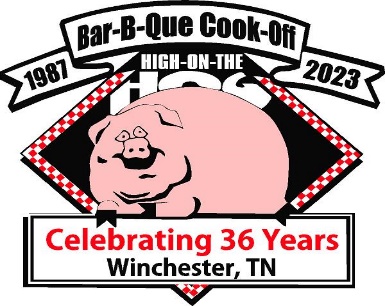                                                  Craft, Food and Non-Profit Registration                                                           May 13, 2023Set-Up will be Saturday Morning May 13, 2023 Begins at 8 amVendor Business Name__________________________________________________________Owners Name _________________________________________________________________Address_______________________________________________________________________E-Mail Address__________________________________                         Web Site_____________________If Vending Food, Please attach Menu and picture of your vending set up or trailerFood Truck or Food Trailer Size required____________________________________________________Food Vendor  $50.00Craft or Non Profit Space (10 X 10) @ $ 50.00 each__________                     Additional ( 10X10 )@ $35.00 each___________  Electric or Water Limited $25.00__________                                                                                                    Total Due____________Vendors must supply a copy of insurance naming Kiwanis Club of Franklin County and Kiwanis International as additionally insured. Required before you are allowed to Vend Food.No BBQ can be sold except by specific vendors. Your food items must be approved.If you are selling a soft drink, it must be a Coke product as this is the City of Winchester Contract.Contract/Service provider agrees that it will indemnify and hold harmless Kiwanis International and Kiwanis Club of Franklin County from and against all losses, claims, suites or other legal liability and legal expenses of any nature imposed or brought against them by reason of any act or omission of the contract/service provider or its agents or employees while performing the work or providing the services that are the subject of the contract.No REFUNDS   Kiwanis is a Non-Profit and all funds are put back into our community.Signature_________________________________                                                  _Date______________Check and Insurance Form Must Be Received By May 1st 2023. Space available First Come Basis Checks Payable to: Franklin County Kiwanis P.O.461 Winchester, Tn 37398.Organizers and  Contact :         Sue Fulmer 931-691-2677 or Theresa Tucker 931-224-7406                                                                                                            WWW.highonthehogfestival.com